tesa® 64621	Industrie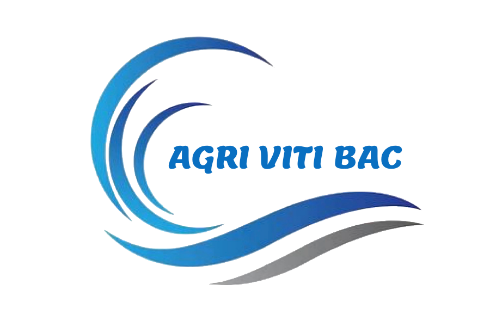 Information ProduitAdhésif double face transparenttesa® 64621 est un adhésif double face transparent composé d'un support PP et d'une masse adhésive en caoutchouc synthétique (hotmelt).Grâce à sa masse adhésive hotmelt, tesa® 64621 est sans solvant et a un très bon tack.tesa® 64621 est protégé par un protecteur papier siliconéPrincipale applicationadhésif de fixation classiquefixation auto-adhésive de matériaux de décoration et d'emballagecollage de films, de tissus, de papier et de plastique.Informations techniques (valeurs moyennes)Les valeurs dans cette section doivent être considérées comme représentatives ou standards uniquement et ne doivent pas être utilisées à des fins spécifiques.Données techniquesRésistance en température à court	80 °C	•	Résistance à l'humidité	terme	•	Résistance au cisaillement statiqueRésistance en température long	40 °C	à 23°C	terme	•	Résistance au cisaillement statiqueTack	à 40°CRésistance au vieillissement (UV)	•	Effet brouillardtesa® 64621	IndustrieInformation Produit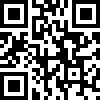 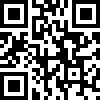 AvertissementTous les produits tesa® sont soumis à des contrôles rigoureux qui garantissent une qualité irréprochable. Toutes les informations et données techniques mentionnées ci-dessus sont données de bonne foi sur la base de notre expérience. Elles sont considérées comme des valeurs moyennes et ne conviennent pas pour une valeur précise destinée à un cahier des charges. C'est pourquoi, tesa SE ne peut donner de garanties expresses ou implicites de qualité marchande ou d'adéquation à un usage particulier. Il est du devoir de l'acheteur (du client) de tester l'adéquation des produits à un usage spécifique par un test approprié. En cas de doute, notre service technique se fera un plaisir de vous venir en aide.SupportCouleurEpaisseur totaleType de masse adhésivePouvoir adhésif surfilm PP transparent 90 µm caoutchouc synthétiqueType de protecteurCouleur du protecteurEpaisseur du protecteurPoids du protecteurglassine jaune 70 µm78 g/m²Acier (immédiat)PE (immédiat)PP (immédiat)PVC (immédiat)Propriétés10.0 N/cm5.0 N/cm8.0 N/cm9.0 N/cmAcier ( après 14 jours)PE (après 14 jours)PP (après 14 jours)PVC ( après 14 jours)15.0 N/cm6.5 N/cm9.0 N/cm9.5 N/cm